Актоб осуществлении технологического присоединенияN ________                                  от "__" ____________ 20___ г.Настоящий акт составлен ________________________________________________,                          (полное наименование сетевой организации)именуемым (именуемой) в дальнейшем сетевой организацией, в лице________________________________________________________________________,            (ф.и.о. лица - представителя сетевой организации)действующего на основании ______________________________________, с одной                         (устава, доверенности, иных документов)стороны, и _____________________________________________________________,            (полное наименование заявителя - юридического лица, ф.и.о.                        заявителя - физического лица)именуемым (именуемой) в дальнейшем заявителем, в лице ___________________________________________________________________________________________,                 (ф.и.о. лица - представителя заявителя)действующего на основании ______________________________________________,                 (устава, доверенности, иных документов)с другой стороны, в дальнейшем именуемыми сторонами. Стороны оформили   иподписали настоящий акт о нижеследующем.     1. Сетевая организация оказала заявителю услугу по технологическомуприсоединению объектов электроэнергетики  (энергопринимающих   устройств)заявителя в соответствии с мероприятиями по  договору  об   осуществлениитехнологического присоединения от _________________  N ______  в   полномобъеме на сумму _____________ (_______) рублей ______ копеек, в том числе_______________(прописью) НДС ________________  (_________)  рублей   ___копеек (прописью).(1)     Мероприятия по технологическому  присоединению  выполнены   согласнотехническим условиям от ___________ N ____.     Объекты  электроэнергетики  (энергопринимающие  устройства)   стороннаходятся по адресу: ___________________________________________________.     Акт о выполнении технических условий от ______________ N __________.     Дата фактического присоединения ______________, акт об осуществлениитехнологического присоединения от __________ N ______.(2)     Характеристики присоединения:     максимальная мощность (всего) ___________ кВт, в том числе:     максимальная мощность (без учета ранее присоединенной (существующей)максимальной мощности) ____ кВт;     ранее присоединенная максимальная мощность _________ кВт; (3)     совокупная  величина   номинальной   мощности       присоединенных кэлектрической сети трансформаторов ______ кВА.     Категория надежности электроснабжения : ________________ кВт;                                             ________________ кВт;                                             ________________ кВт.2. Перечень точек присоединения:Границы балансовой принадлежности объектов электроэнергетики (энергопринимающих устройств) и эксплуатационной ответственности сторон:3. У сторон на границе балансовой принадлежности объектов электроэнергетики (энергопринимающих устройств) находятся следующие технологически соединенные элементы электрической сети:У сторон в эксплуатационной ответственности находятся следующие технологически соединенные элементы электрической сети:     4. Характеристики установленных измерительных комплексов содержатсяв акте допуска прибора учета электрической энергии в эксплуатацию.     5. Устройства защиты, релейной защиты, противоаварийной и   режимнойавтоматики:________________________________________________________________________.               (виды защиты и автоматики, действия и др.)     6. Автономный резервный источник питания:________________________________________________________________________.                 (место установки, тип, мощность и др.)     7. Прочие сведения:________________________________________________________________________.   (в том числе сведения об опосредованно присоединенных потребителях,наименование, адрес, максимальная мощность, категория надежности, уровень     напряжения, сведения о расчетах потерь электрической энергии в       электрической сети потребителя электрической энергии и др.)     8. Схематично   границы   балансовой   принадлежности       объектовэлектроэнергетики  (энергопринимающих  устройств)  и     эксплуатационнойответственности сторон указаны в  приведенной  ниже  однолинейной   схемеприсоединения энергопринимающих устройств.Прочее:________________________________________________________________________.9. Стороны подтверждают, что технологическое присоединение энергопринимающих устройств (энергетических установок) к электрической сети сетевой организации выполнено в соответствии с правилами и нормами.Заявитель претензий к оказанию услуг сетевой организацией не имеет. (4)Подписи сторон_____________________________(1) При восстановлении (переоформлении) документов указанная информация не вносится.(2) Заполняется в случае переоформления документов.(3) Заполняется в случае увеличения максимальной мощности ранее присоединенных энергопринимающих устройств (энергетических установок).(4) При восстановлении (переоформлении) документов указанная информация не вносится.N Источник питанияОписание точки присоединенияУровень напряжения (кВ)Максимальная мощность (кВт)Величина номинальной мощности присоединенных трансформаторов (кВА)Предельное значение коэффициента реактивной мощности 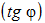 В том числе опосредованно присоединенныеВ том числе опосредованно присоединенныеВ том числе опосредованно присоединенныеВ том числе опосредованно присоединенныеВ том числе опосредованно присоединенныеВ том числе опосредованно присоединенныеВ том числе опосредованно присоединенныеОписание границ балансовой принадлежности объектов электроэнергетики (энергопринимающих устройств)Описание границ эксплуатационной ответственности сторонНаименование электроустановки (оборудования) сетевой организацииНаименование электроустановки (оборудования) заявителяНаименование электроустановки (оборудования), находящейся в эксплуатации сетевой организацииНаименование электроустановки (оборудования), находящейся в эксплуатации заявителяОднолинейная схема присоединения энергопринимающих устройств заявителя к внешней сети, не принадлежащей заявителю, с нанесенными на схеме границами балансовой принадлежности объектов электроэнергетики (энергопринимающих устройств) и эксплуатационной ответственности сторон. На однолинейной схеме должны быть указаны владельцы электроустановки (оборудования), размещение приборов коммерческого учета, длина и марка проводов (кабеля), трансформаторные подстанции с указанием типа и мощности трансформаторов, компенсирующих устройств (реакторов электрической мощности, батарей статических конденсаторов) электрической сети. Для потребителей до 150 кВт прилагается схема соединения электроустановок(должность)(должность)////(подпись)(ф.и.о.)(подпись)(ф.и.о.)